Муниципальный этап Всероссийской олимпиадышкольников по химии в 2020/2021 учебном годуТеоретический тур (решения)10 КЛАССЗадача 1.Даны три углеводорода А, В и С. Известно, что соединение В можно получить из С, а соединение А − из В. Вещество А на свету реагирует с хлором, не вызывает обесцвечивания раствора перманганата калия. Соединения В и С обесцвечивают бромную воду. При высокотемпературном крекинге соединение А разлагается, при этом объем газа увеличивается втрое. Соединение В используется в промышленности для производства этанола. На базе вещества С получают уксусную кислоту и синтетический каучук. Назовите соединения А, В и С. Напишите уравнения указанных реакций, используя структурные формулы.20 балловРешение.Задача 2.Раствор соли X зеленоватого цвета взаимодействует с водным раствором нитрата бария, образуя белый осадок, не растворимый в кислотах. Раствор, приготовленный из 2,78 г указанной соли, разделили на две равные порции. При обработке одной порции избытком гидроксида натрия выпадает зеленоватый осадок, который на воздухе темнеет. После отделения осадка и прокаливания его на воздухе было получено вещество массой 0,4 г, содержащее 30,0% кислорода по массе. Вторая порция раствора после подкисления серной кислотой вступает в реакцию с 50 см3 раствора перманганата калия с концентрацией 0,02 моль/л. Определите формулу соли Х. Ответ подтвердите расчетами. Составьте уравнения протекающих реакций.20 балловРешение.Задача 3.Напишите уравнения химических реакций, соответствующие следующей цепочке превращений:CaC2   А   Б    B   ГБ  В2) Составьте структурные формулы и назовите вещества А, Б, В, Г.20 балловРешение.Задача 4.Явление осмоса имеет большое значение для живой природы и для технологических процессов. Осмотическое давление относится к коллигативным свойствам раствора (зависящих от числа растворенных частиц, но не их природы). Для достаточно разбавленных растворов осмотическое давление может быть найдено по уравнению Менделеева – Клапейрона (R = 8,314 Дж/(моль∙К) = 0,0821(л∙атм/(моль∙К); 1 атм = 760 мм рт.ст. = 101325 Па).а) Из печени человека был выделен фермент. Водный раствор объемом 100 мл, содержащий 1,00 г данного вещества, развивает при 24°С осмотическое давление 0,75 мм.рт.ст. Установите молярную массу фермента.б) В физиологии и медицине широко используют изотонические растворы (имеют осмотическое давление равное давлению плазмы крови). Одним из изотонических является раствор Рингера-Локка следующего состава:Рассчитайте осмотическое давление (атм) данного раствора при температуре человеческого тела 37°С с учетом общего количества частиц, входящих в состав 1 дм3 раствора Рингера-Локка.20 балловРешение.Задача 5.Элементы, входящие в состав простых веществ А и Б, находятся в главных подгруппах в одном периоде. Эти простые вещества А и Б, взятые в массовом соотношении 1:1,78, взаимодействуют между собой при нагревании с образованием соли В. При обработке вещества В водой выделяется газ Г и образуется нерастворимое в воде вещество Д. Этот же газ Г выделяется, если обработать вещество В соляной кислотой, однако, осадок при этом не выпадает. Если обработать вещество В избытком раствора щёлочи, образуется только бесцветный раствор веществ Е и Ж (бинарное соединение). При прокаливании вещества Д образуется то же вещество (З), что и при обжиге вещества В в кислороде. Вещество Б можно получить из вещества Г, используя один из продуктов обжига вещества В в кислороде. Установите все вещества, назовите их, составьте уравнения протекающих реакции.20 балловРешение.1) Неизвестные соединения: А – этан (СН3−СН3);		В − этилен (СН2=СН2); 	С – ацетилен (СН≡СН).3б.2) Получение соединенийСН≡СН (соед. C) +Н2 СН2=СН2 (B)СН2=СН2 + Н2  СН3−СН3 (A)2б.3) Взаимодействие с хлором соединения АСН3−СН3+ Сl2  СН3−С2Н5Cl  + HClСН3−СН3 + КМnO4 1б.4) Взаимодействие В и С с бромной водойСН2=СН2 + Br2(aq) → СН2(Br)−СН2(Br)СН≡СН + 2Br2(aq) → СН2(Br)2−СН2(Br)21б.2б.5) При высокотемпературном крекинге этана образуется 3 моль водородаСН3−СН3  2С  + 3Н22б.6) Промышленный способ получения этанола из этиленаСН2=СН2 + Н2O  СН3−СН2−OH1б.7) Из ацетилена получают уксусную кислоту по схеме:а) СН≡СН + H2O  СН3−СOHб) 2СН3−СOH  + O2  2СН3−СOOH1б.1б.8) Схема синтеза каучука на базе ацетиленаа) СН≡СН + СН≡СН  СН≡С−СН=СН2б) СН≡СН−СН=СН2  + HCl → СН2=С(Cl)−СН=СН2в) n СН2=С(Cl)−СН=СН2 → [−СН2−С(Cl)=СН−СН2−]n6 б.1) Соль представляет собой сульфат, так как с нитратом бария образует осадок, нерастворимый в кислотах.2б.2) При действии щелочи получен гидроксид, который затем окисляется, а при прокаливании образуется оксид. Если оксид Ме2Оn содержит 30 % кислорода, то молекулярная масса металла: при n = 1 составляет 18,67 (такого нет), при n = 2 составляет 37,3 (такого тоже нет); при n = 3 составляет 56. Таким образом, в состав соли входит железо.3б.3) 0,4 г Fe2O3 соответствуют 0,0025 моль. Тогда исходного сульфата железа (II) было взято 0,005 моль, т.е. 0,76 г. Однако по условию задачи его взято 2,78 : 2 = 1,39 г. Остается предположить, что был взят кристаллогидрат.3б.4) Определим состав кристаллогидрата 1,39 − 0,76 = 0,63. Так как вещества 0,005 моль, то 1 моль содержит 126 г воды, что соответствует 7 молям воды. Формула кристаллогидрата FeSO4∙7H2O.3б.5) 50 см3 указанного раствора KMnO4 содержат 0,02∙0,05 = 0,001 моль пермангагата. По уравнению реакции он взаимодействует с 0,005 моль FeSO4, что соответствует расчету для первой порции соли.3б.6) Уравнения протекающих реакций:FeSO4 + Ba(NO3)2 = BaSO4 + Fe(NO3)2	FeSO4 + 2NaOH = Fe(OH)2 + Na2SO44Fe(OH)2 + O2 + 2H2O = 4Fe(OH)3		2Fe(OH)3 = Fe2O3 + 3H2O10FeSO4 + 2KMnO4 + 8H2SO4 = 5Fe2(SO4)3 + 2MnSO4 + K2SO4 + 8H2O6б.1) CaC2 + 2H2O → Ca(OH)2 + C2H22б.2) 3С2Н2  С6Н62б.3) С6Н6 + С2Н5Вr  C6H5−C2H5 + HBr2б.4) C6H6 + CH2=CH2  C6H5−C2H52б.5) С6Н5−С2Н5 + 2Вr2   С6Н5−С(Вr2)−СН3 + 2HBr4б.6) Правильно написанные структурные формулы и названия неизвестных веществ8б.Компонент раствораNaClKClCaCl2NaHCO3глюкозаСодержание, г/дм39,00,200,200,201,0а) Уравнение Менделеева-Клайперона: pV = nRT или p = cRT4б.1) 4б.2) М(белка) = m/n = 1/(4∙10-6) = 2.5∙105 г/моль4б.б) 1 дм3 раствор Рингера-Локка содержит:1) n(NaCl) = 9,0/58,5 = 0,154 моль2б.2) n(KCl) = 0,2/74,5 = 0,0027 моль2б.3) n(CaCl2) = 0,2/111 = 0,0018 моль2б.4) n(NaHCO3) = 0,2/84 = 0,0024 моль2б.5) n(С6Н12O6) = 1.0/180 = 0.0056 моль2б.6) Исходя из состава и диссоциации электролитов, в 1 дм3 раствора Рингера-Локка будет находиться:n = (2∙0,154 + 2 ∙0,0027 + 3∙0,0018 + 2∙0,0024 + 1∙0,0056) = 0,329 моль частиц.4б.7) Росм. = 0,329 ∙0,0821 ∙(273 + 37) = 8,4 атм.2б.1) Из условия следует, что соль В содержит катионы металла, гидроксид которого проявляет амфотерные свойства, т.к. реагирует с кислотой и щёлочью. Это может быть Al или Be, цинк находится в побочной подгруппе. Используя данные о массовых отношениях установим элементы: металл – Al (вещество А), неметалл – это S (вещество Б). Уравнения реакций:3б.2) 2Al + 3S = Al2S3 (веществo B)1б.3) Al2S3 + 6H2O = 2Al(OH)3 (веществo Д) + 3H2S↑ (веществo Г)1б.4) Al2S3 + 6HCl = 2AlCl3 + 3H2S↑1б.5) Al2S3 + 12NaOH = 2Na3[Al(OH)6] (веществo Е) + 3Na2S (веществo Ж)3б.6) 2Al(OH)3 (веществo Д) = Al2O3 (веществo З) + 3H2O1б.7) 2Al2S3 + 9O2 = 2Al2O3 (веществo З) + 6SO2 1б.8) 2H2S (веществo Г) + SO2 = 3S (вещество Б) + 2H2O1б.9) Названия веществ:Аl – алюминий; S – сера; Al2S3 – сульфид алюминия; 2Al(OH)3 – гидроксид алюминия; H2S – сероводород; Na3[Al(OH)6] – гексагидроксоалюминат натрия; Na2S – сульфид натрия; Al2O3 – оксид алюминия8б.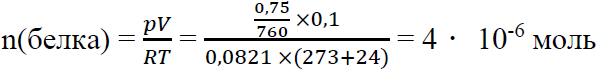 